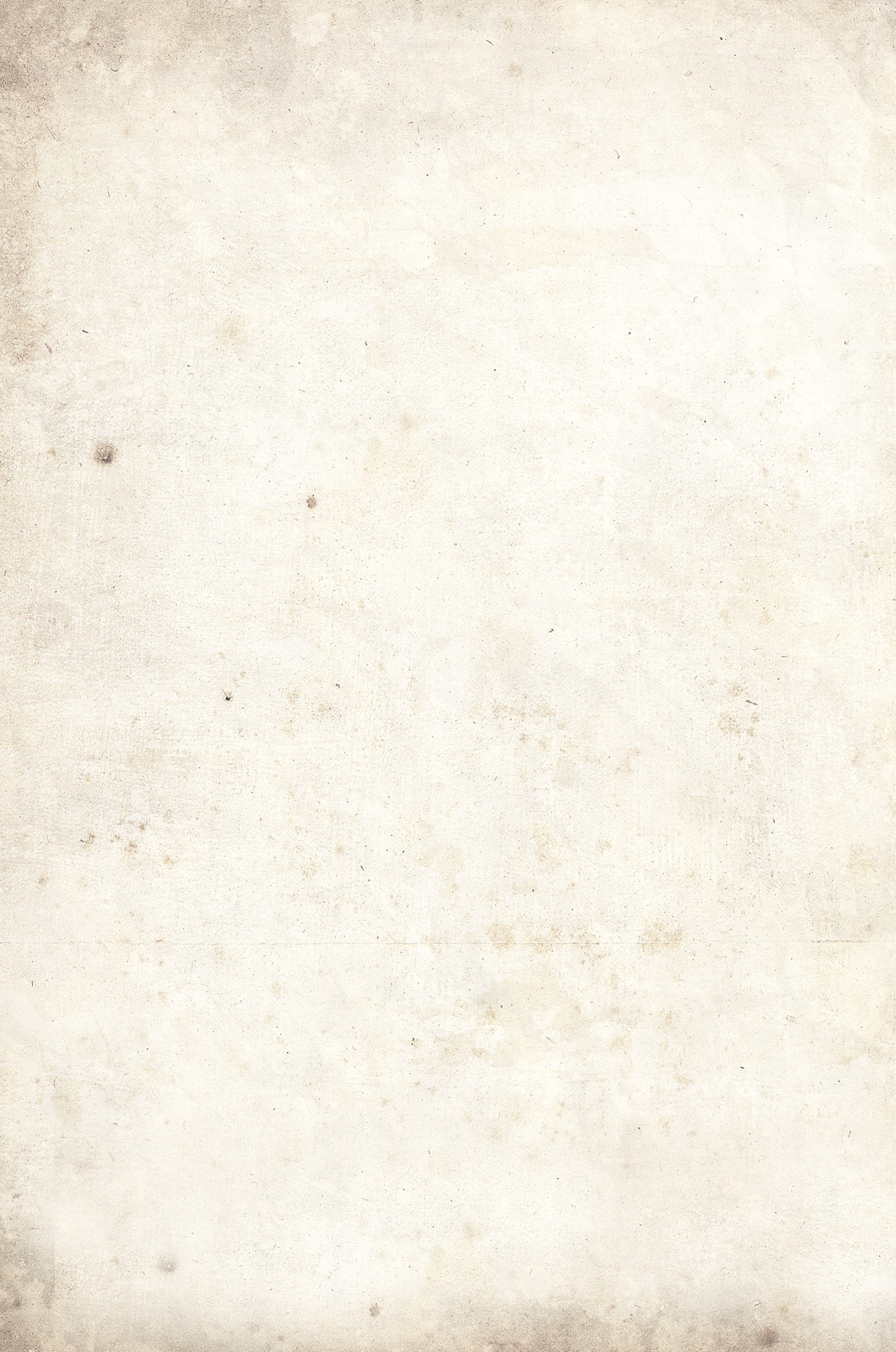 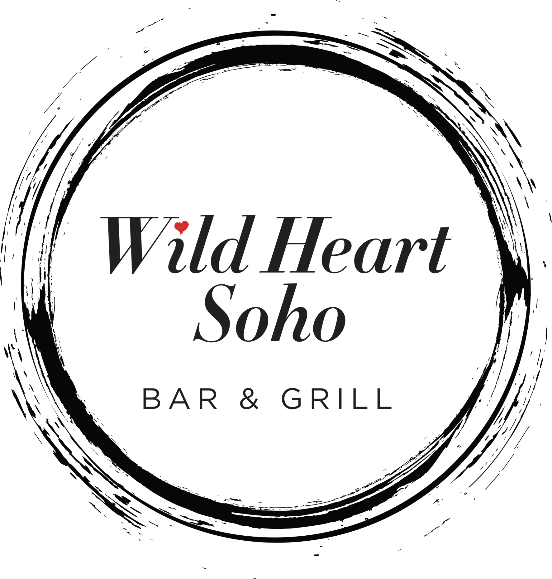 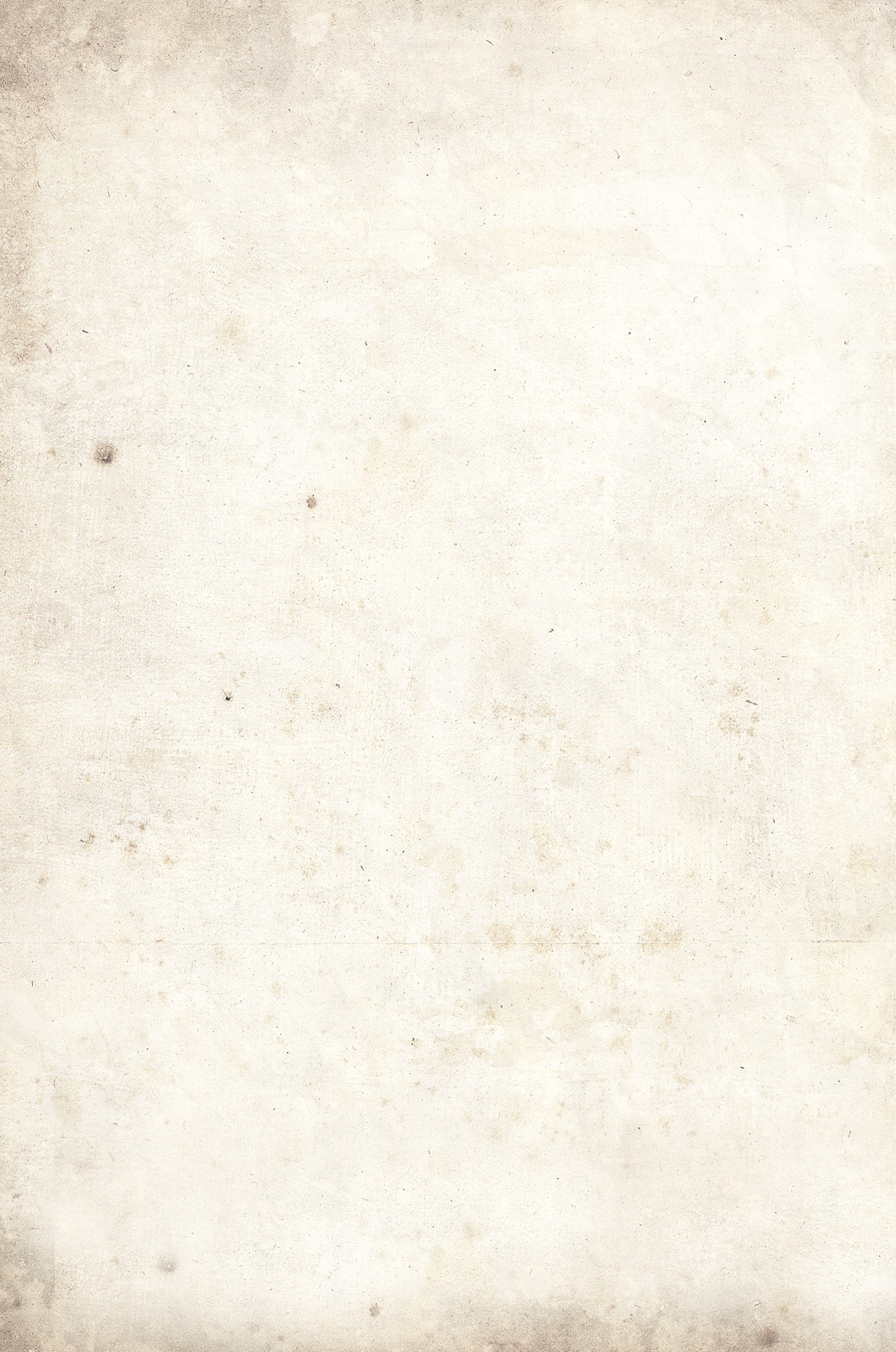  Nibbles	                                                                                      Starters & Small platesHUMMUS	4.50Grilled flat breadGRILLED FLATBREAD & SEAWEED PESTO	5.50SMASHED AVOCADO	5.50Pico de gallo, sourdough croutonsMARINATED OLIVES					   		   4.50CRISPY CHILLI CHICKEN						   7.50SALT & PEPPER PRAWNS	8.50Roasted sweet corn puree, coriander oilSCOTCH EGG	7.50Bacon jam, pickled red onionSALMON “POKE”   	9.00Cucumber, spirulina tuilleDUCK LIVER PARFAIT	8.50Pistachio crumb, chilled port & thyme reduction, sourdoughBUFFALO MOZZARELLA	8.50Heritage tomatoes, basil fluid gel, crispy balsamicCharcoal Grill	Burgers, Rolls & Pasta	      English Classics   WILD HEART BURGER	13.5030 day aged Galloway beef, cheddar, cured bacon, spicy house relish, barbeque sauce, gherkin, cooked medium wellPORTOBELLO MUSHROOM BURGER	12.50Walnuts, “truffled” sour cream, red onion, chilliLOBSTER ROLL	15.00Spiced marie rose slaw, celery, tarragon, lemonSALMON & AVOCADO ROLL	13.50Kimchi slaw, limeSEAFOOD LINGUINE 						 14.50Selection of today’s fish and shellfish, chilli, garlic   TROOPER BEER BATTERED FISH AND CHIPS	14.50Tartar sauce, minted peasSAUSAGE AND MASH	13Onion gravyHAM, FRIED EGG AND CHIPS  					       13   Garden peasSalads	  	    Sides   CRISPY DUCK                                                                                  8.50/ 14.50Asian slaw, coriander, Singapore style sweet chilliCLASSIC CAESAR	7.50/10ADD CHICKEN	6ADD PRAWNS	6CHAR GRILLED SQUID	14.50Rocket, parmesan, balsamicSKINNY FRIES	3SWEET POTATO FRIES	4ASIAN SLAW	3.50STEAMED SEASONAL	4 VEGETABLESMIXED SALAD	4Sauces	2.50BEARNAISE PEPPERCORNBUTTERED NEW	3.50 POTATOESCOCONUT RICE	3.5Vat Is Included At The Prevailing Rate. A Discretionary 12.5% Service Charge Will Be Added To Your Bill. Please Note Our Menu Descriptions Do Not List All Ingredients Or Allergens, If You Have Any Concerns About Allergens Please Ask A Server. 30 DAY AGED RIB EYE (300G)
 Béarnaise sauce, skinny fries23.50CRISP SKIN SALMON FILLETRoast new potatoes, avocado, lemon18.50CRISPY BUTTERMILK FRIED LEMONGRASS & GINGER CHICKEN
Coconut rice, grilled baby gem, chilli-coriander salsa16        MISO MARINATED AUBERGINE        Edamame beans, grilled pak choi                         15.50CHARRED AND SPICED BARNSLEY LAMB CHOPS19.50MADAGASCAN KING PRAWNS23.50Merguez, pea ragu        Chilli, coconut, mangoWHOLE LOBSTER31.50Garlic & tarragon butter, green salad